Отчёт о проведении Недели информационной грамотности « Цифровой мир» с 1 по 6.02.2021г в начальных классах с русским языком обучения ОСШ №87  .Руководитель МО начальных классов с русским языком обучения : Лоренц Г.Х.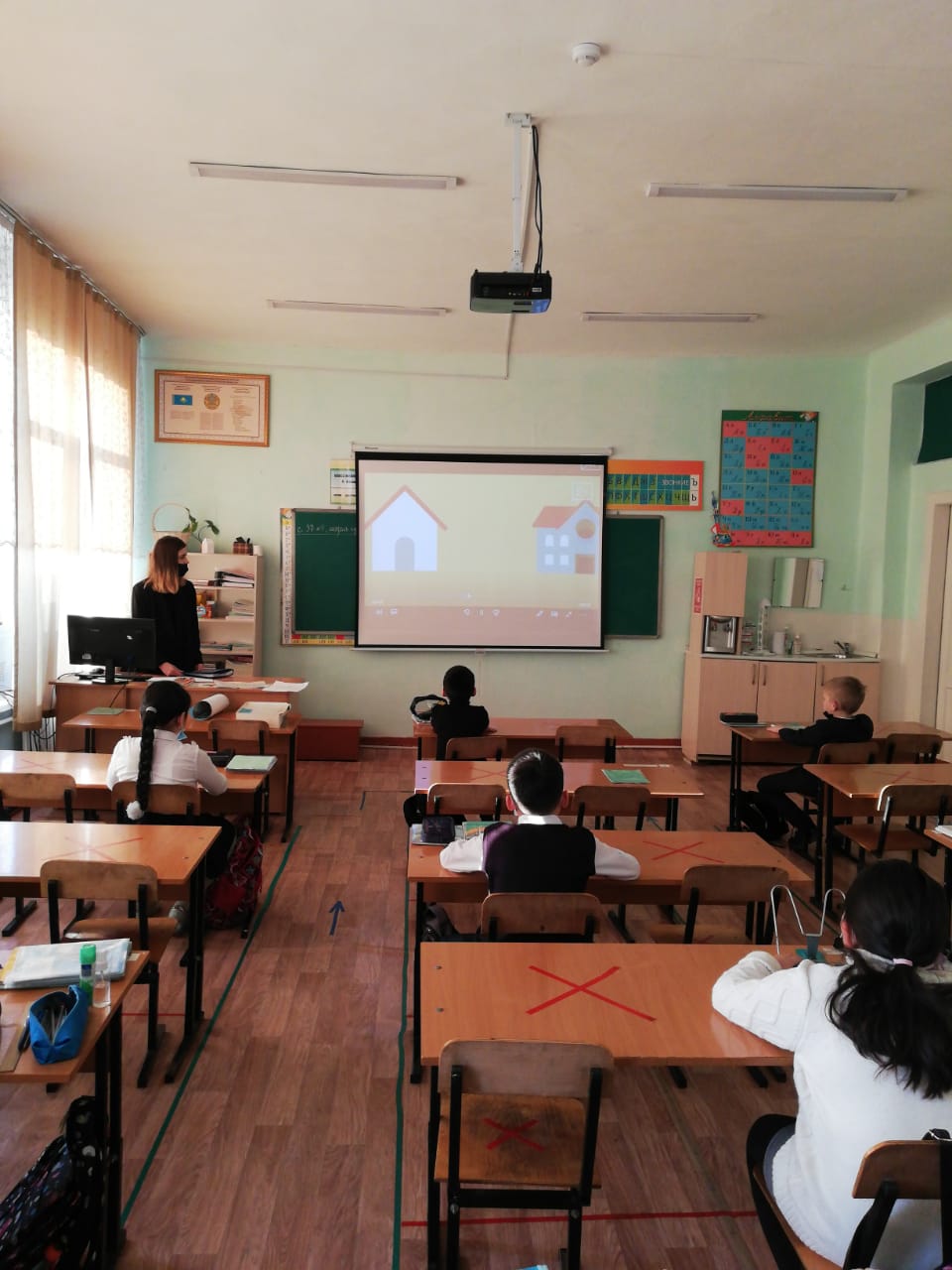 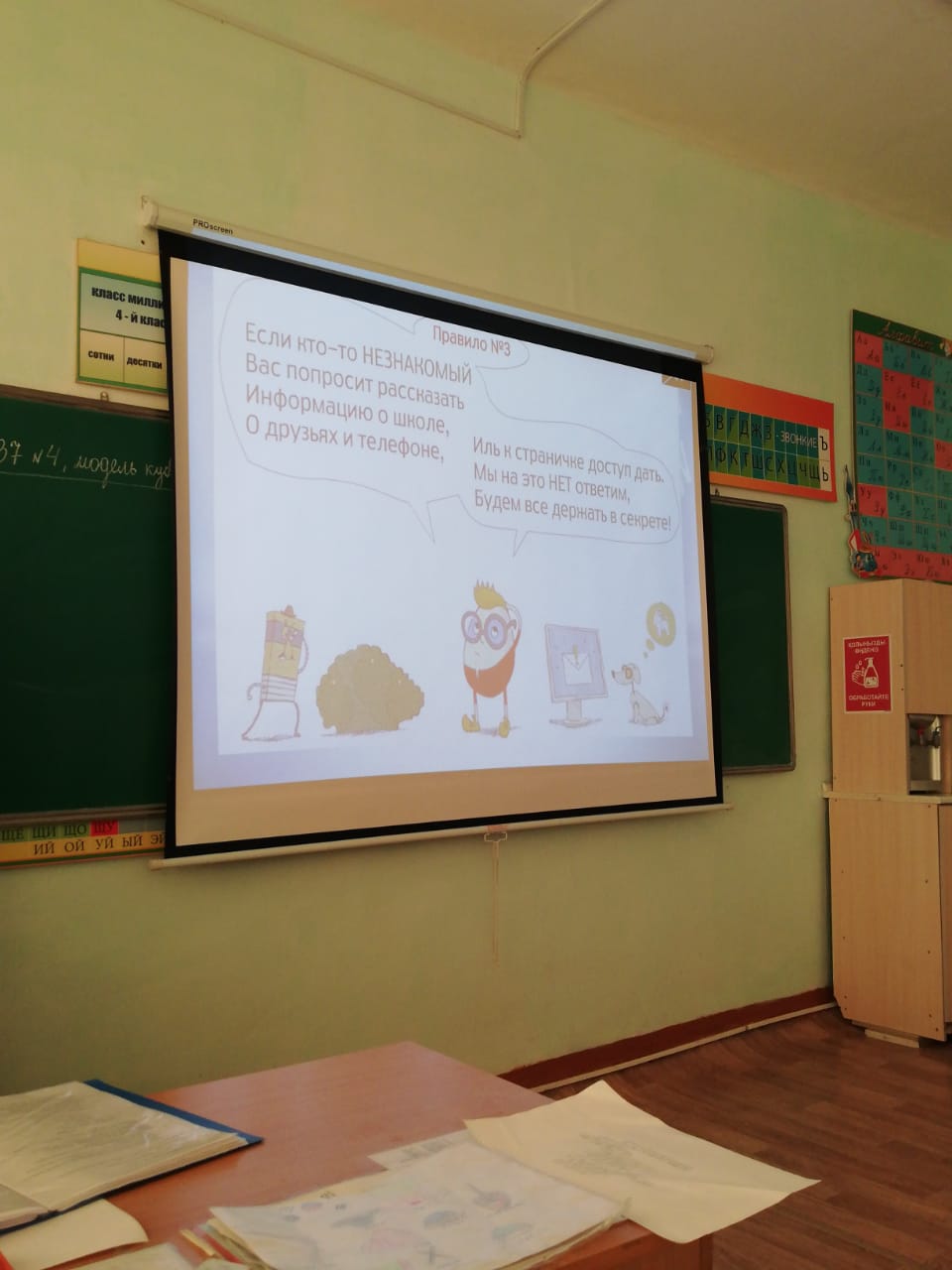 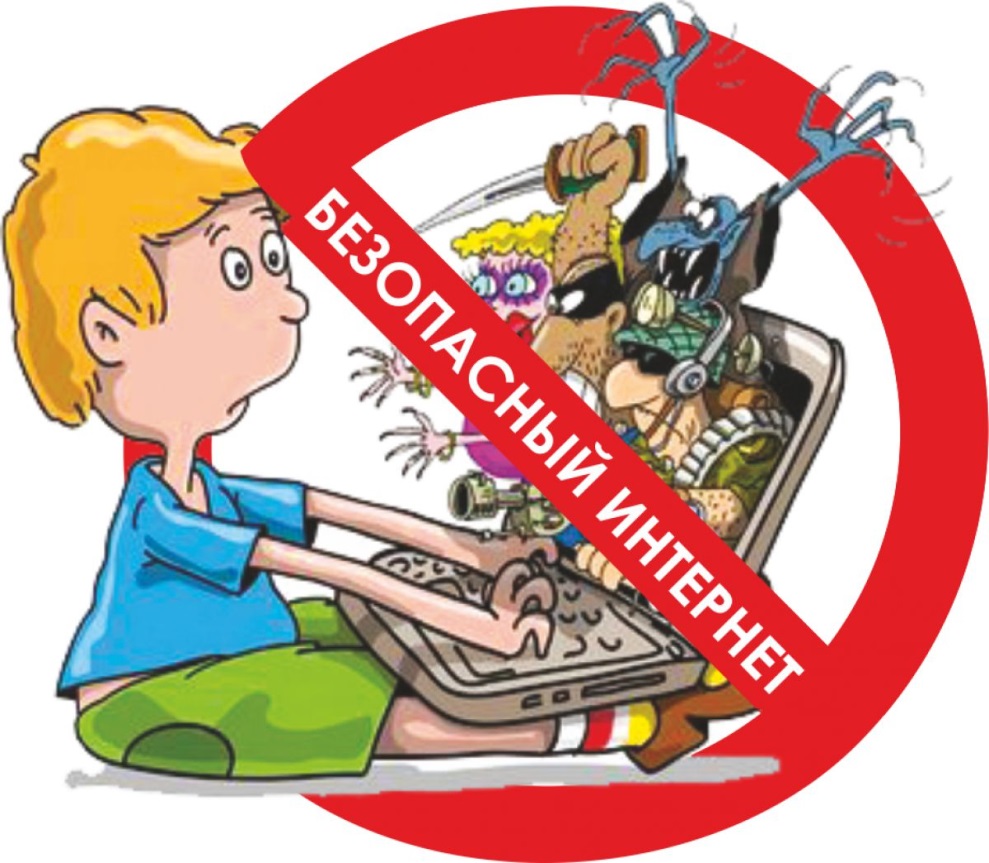 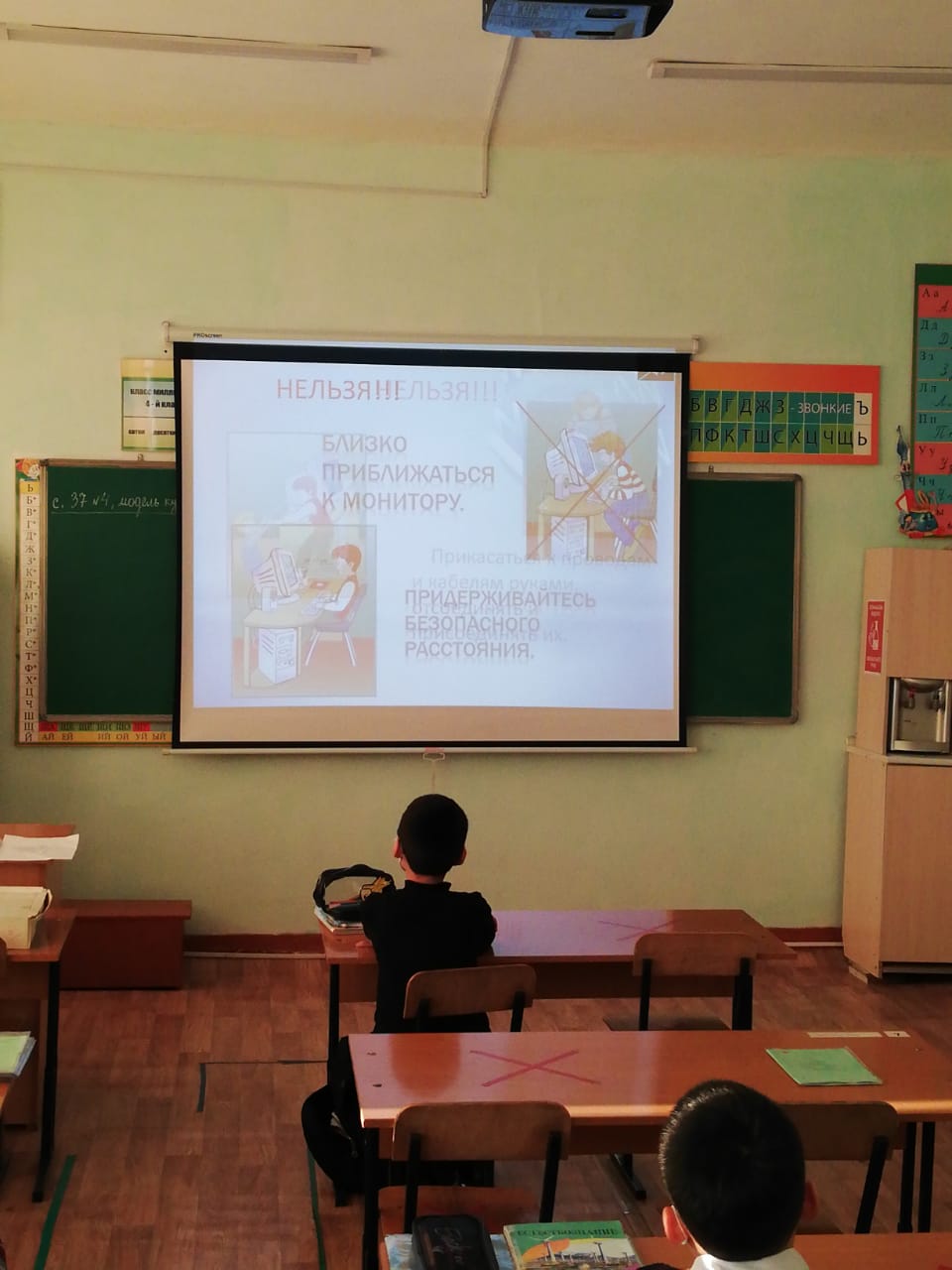 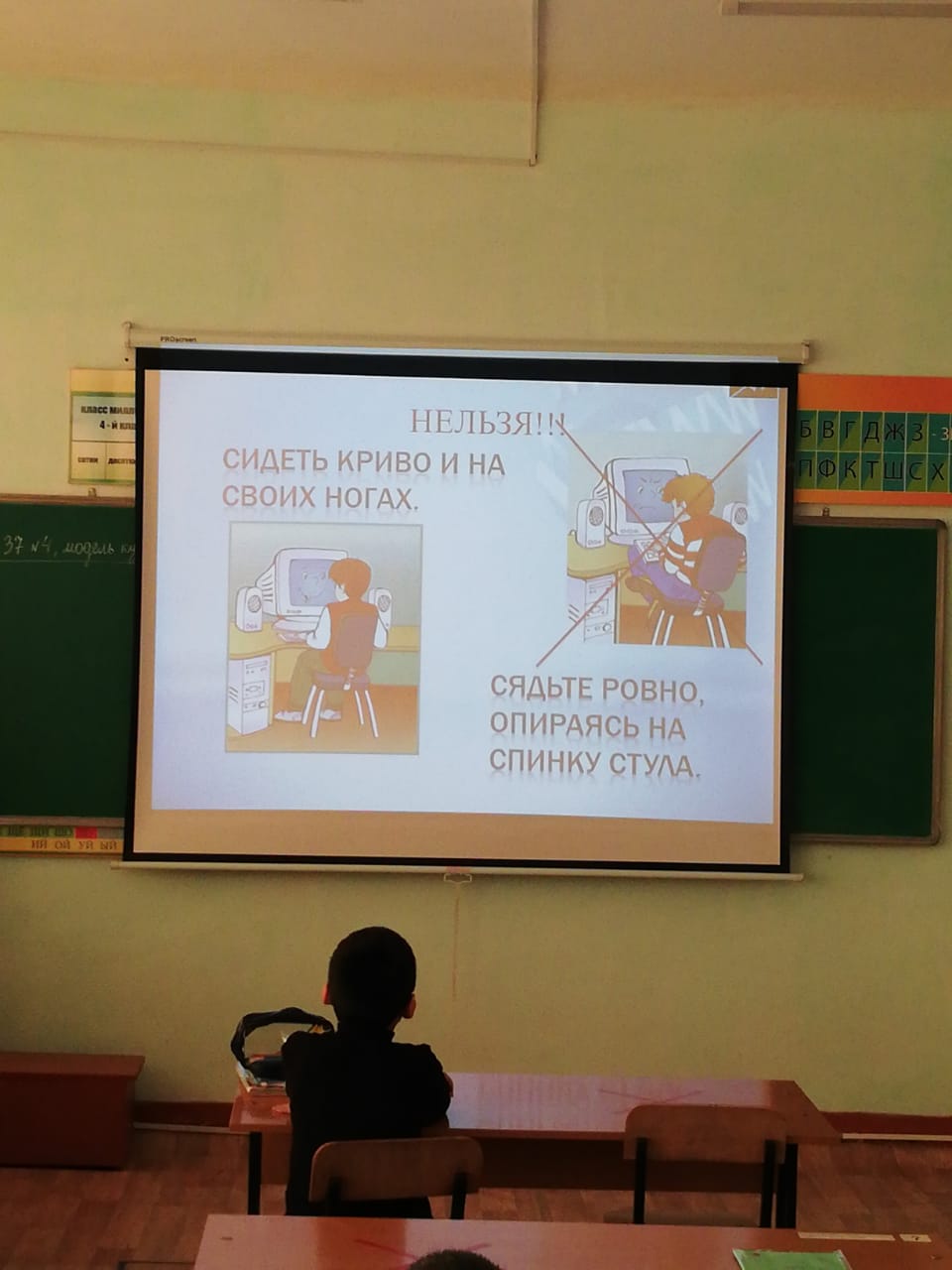 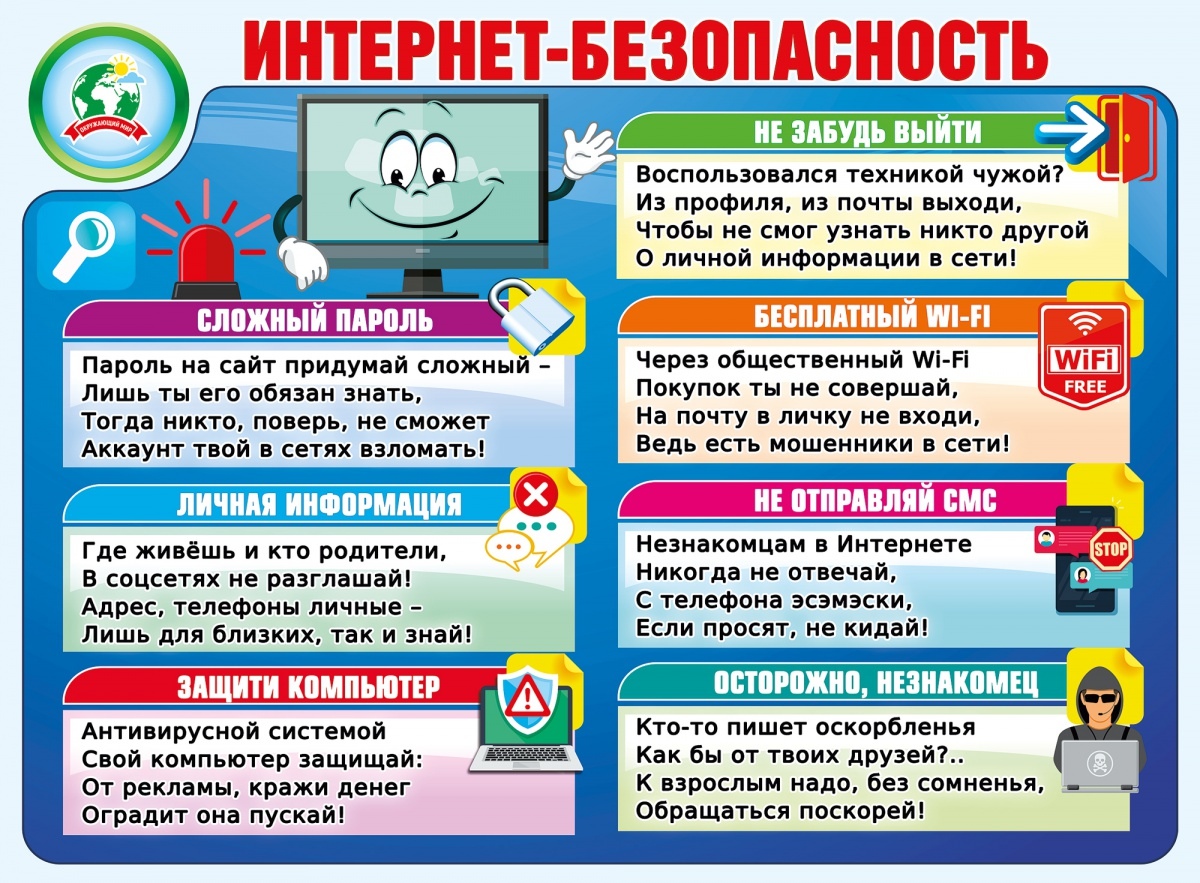 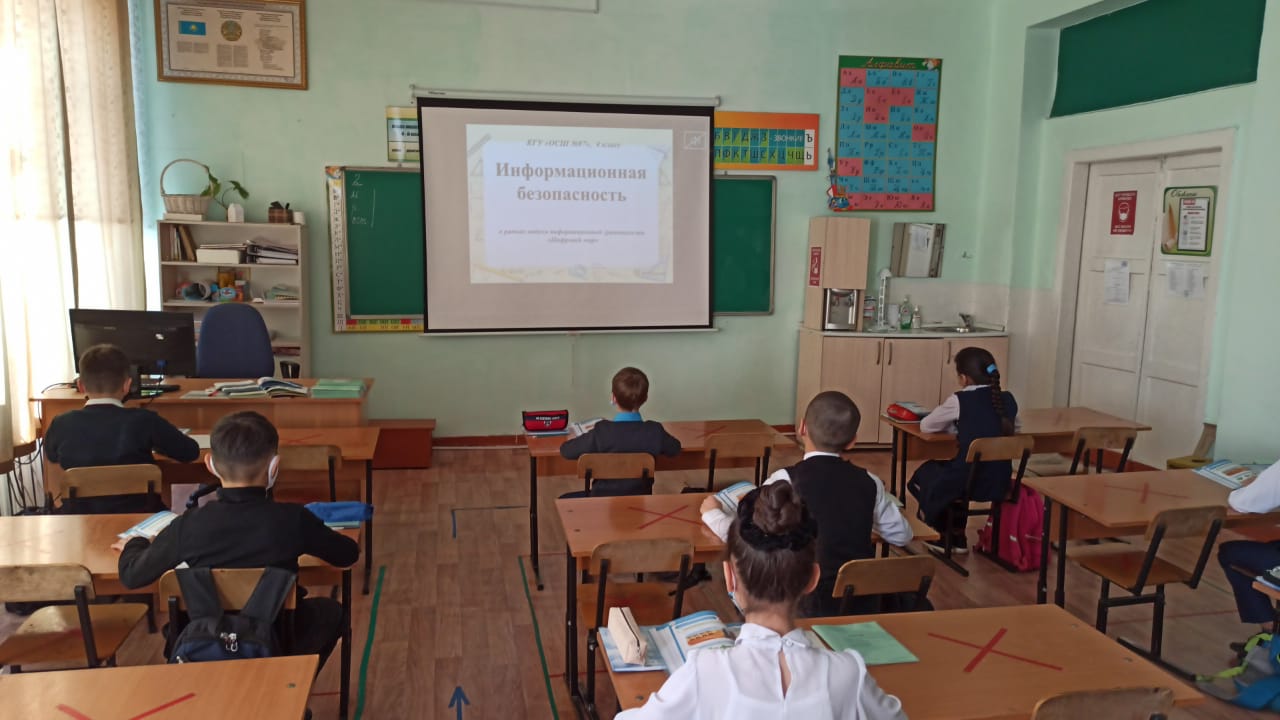 №Наименование мероприятияФорма проведенияДата проведенияУчастникиМесто проведенияЖауаптыларОтветственные1«Безопасный интернет»классный час01.023 «А»Online для ДОOffline для ДКЛоренц Г.Х.2«Безопасный интернет»классный час01.023 «Б» Online для ДОOffline для ДКСарсембенова Г.Д.3«Безопасный интернет»классный час01.024 «А», «Б»Online для ДОOffline для ДКСоколова Е.В.4«Общение в социальных сетях»беседа03.023 «А»Online для ДОOffline для ДКЛоренц Г.Х.5«Общение в социальных сетях»беседа03.023 «Б» Online для ДОOffline для ДКСарсембенова Г.Д.6«Общение в социальных сетях»беседа03.024 «А», «Б»Online для ДОOffline для ДКСоколова Е.В.